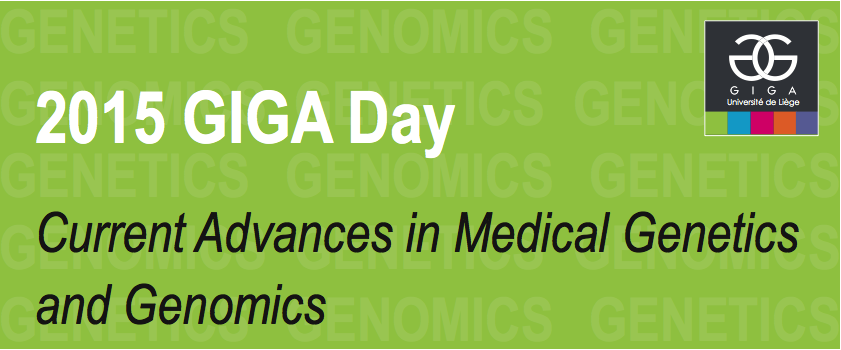 Tuesday, 27 January 201509h00-17h00Amphithéâtres de l'EuropeUniversité de LiègeSelected short presentationGigantism and acromegaly due to Xq26 microduplications and GPR101 mutation.Trivellin G, Daly AF, Faucz FR, Yuan B, Rostomyan L, Larco DO, Schernthaner-Reiter MH, Szarek E, Leal LF, Caberg JH, Castermans E, Villa C, Dimopoulos A, Chittiboina P, Xekouki P, Shah N, Metzger D, Lysy PA, Ferrante E, Strebkova N, Mazerkina N, Zatelli MC, Lodish M, Horvath A, de Alexandre RB, Manning AD, Levy I, Keil MF, Sierra Mde L, Palmeira L, Coppieters W, Georges M, Naves LA, Jamar M, Bours V, Wu TJ, Choong CS, Bertherat J, Chanson P, Kamenický P, Farrell WE, Barlier A, Quezado M, Bjelobaba I, Stojilkovic SS, Wess J, Costanzi S, Liu P, Lupski JR, Beckers A*, Stratakis CA.Presenting author.*Affiliation: Department of Endocrinology, Centre hospitalier universitaire de LiègeBACKGROUND:Increased secretion of growth hormone leads to gigantism in children and acromegaly in adults; the genetic causes of gigantism and acromegaly are poorly understood.METHODS:We performed clinical and genetic studies of samples obtained from 43 patients with gigantism and then sequenced an implicated gene in samples from 248 patients with acromegaly.RESULTS:We observed microduplication on chromosome Xq26.3 in samples from 13 patients with gigantism; of these samples, 4 were obtained from members of two unrelated kindreds, and 9 were from patients with sporadic cases. All the patients had disease onset during early childhood. Of the patients with gigantism who did not carry an Xq26.3 microduplication, none presented before the age of 5 years. Genomic characterization of the Xq26.3 region suggests that the microduplications are generated during chromosome replication and that they contain four protein-coding genes. Only one of these genes, GPR101, which encodes a G-protein-coupled receptor, was overexpressed in patients' pituitary lesions. We identified a recurrent GPR101 mutation (p.E308D) in 11 of 248 patients with acromegaly, with the mutation found mostly in tumors. When the mutation was transfected into rat GH3 cells, it led to increased release of growth hormone and proliferation of growth hormone-producing cells.CONCLUSIONS:We describe a pediatric disorder (which we have termed X-linked acrogigantism [X-LAG]) that is caused by an Xq26.3 genomic duplication and is characterized by early-onset gigantism resulting from an excess of growth hormone. Duplication of GPR101 probably causes X-LAG. We also found a recurrent mutation in GPR101 in some adults with acromegaly. (Funded by the Eunice Kennedy Shriver National Institute of Child Health and Human Development and others.).